<Commission>{AFCO}Comissão dos Assuntos Constitucionais</Commission><RefProc>2019/2028</RefProc><RefTypeProc>(BUD)</RefTypeProc><Date>{30/08/2019}30.8.2019</Date><TitreType>ALTERAÇÕES AO ORÇAMENTO</TitreType><Titre>Orçamento 2020</Titre><DocRef>(2019/2028(BUD))</DocRef><Commission>{AFCO}Comissão dos Assuntos Constitucionais</Commission>Relator: 	<Depute>Antonio Tajani</Depute>ABapresentada por Antonio Tajani, relator, Comissão dos Assuntos Constitucionais-------------------------------SECTION III — COMMISSIONNúmero 16 03 01 03 — Centros de informaçãoAlterar os montantes do seguinte modo:JUSTIFICAÇÃO:É importante restabelecer o nível das dotações de autorização para esta rubrica, tal como proposto pela Comissão no projeto de orçamento. O orçamento da União deve proporcionar às instituições europeias os meios necessários para comunicar adequadamente com os cidadãos e incentivá-los a interessarem-se e a participarem nas questões europeias.Restabelecimento do projecto de orçamento (PO).=-=-=-=-=-=-=-=-=-==-=-=-=-=-=-=-=-=-=-=-=-=-=-=-=-=-=-=-=-=-=-=-=-=-=-=-==-=-=-=apresentada por Antonio Tajani, relator, Comissão dos Assuntos Constitucionais-------------------------------SECTION III — COMMISSIONNúmero 16 03 01 04 — Atividades de comunicação das representações da Comissão, Diálogos com os Cidadãos e ações de parceriaAlterar os montantes do seguinte modo:JUSTIFICAÇÃO:É importante restabelecer o nível das dotações de autorização para esta rubrica, tal como proposto pela Comissão no projeto de orçamento. As representações da Comissão desempenham um papel importante na prestação de informações aos cidadãos sobre as atividades da UE e na promoção do debate público sobre questões europeias. São também responsáveis pela luta contra a desinformação a nível local.Restabelecimento do projecto de orçamento (PO).=-=-=-=-=-=-=-=-=-==-=-=-=-=-=-=-=-=-=-=-=-=-=-=-=-=-=-=-=-=-=-=-=-=-=-=-==-=-=-=apresentada por Antonio Tajani, relator, Comissão dos Assuntos Constitucionais-------------------------------SECTION III — COMMISSIONNúmero 16 03 02 05 — Análise da opinião públicaAlterar os montantes do seguinte modo:JUSTIFICAÇÃO:É importante restabelecer o nível das dotações de autorização para esta rubrica, tal como proposto pela Comissão no projeto de orçamento.O orçamento da União deve proporcionar às instituições europeias os meios necessários para comunicar adequadamente com os cidadãos e incentivá-los a interessarem-se e a participarem nas questões europeias.Restabelecimento do projecto de orçamento (PO).=-=-=-=-=-=-=-=-=-==-=-=-=-=-=-=-=-=-=-=-=-=-=-=-=-=-=-=-=-=-=-=-=-=-=-=-==-=-=-=apresentada por Antonio Tajani, relator, Comissão dos Assuntos Constitucionais-------------------------------SECTION III — COMMISSIONAcrescentar: 16 03 77 77Designação:Projeto-piloto – Ágora dos cidadãosObservações:Acrescentar o texto seguinte:A Ágora serviria como fórum permanente para os cidadãos discutirem questões e ideias de âmbito europeu, a fim de melhor compreenderem os problemas, as questões e as soluções da Europa, se possível a título comum. A Ágora seria um espaço capaz de aproximar os cidadãos da União Europeia, uma vez que teria lugar quatro vezes por ano nas instalações do Parlamento Europeu, em Bruxelas. Os participantes seriam cidadãos da União Europeia, não necessariamente representantes da sociedade civil, que seriam escolhidos nos Estados-Membros de acordo com quotas distribuídas equitativamente.Bases jurídicas:Acrescentar o texto seguinte:Projeto-piloto na aceção do artigo 54.º, n.º 2, do Regulamento (UE, Euratom) n.° 966/2012 do Parlamento Europeu e do Conselho, de 25 de outubro de 2012, relativo às disposições financeiras aplicáveis ao orçamento geral da União e que revoga o Regulamento (CE, Euratom) n.° 1605/2002 (JO L 298 de 26.10.2012, p. 1).JUSTIFICAÇÃO:Tendo em conta a atual série de debates sobre o futuro da Europa e considerando o artigo 11º do Tratado da União Europeia, este projeto-piloto pretende relançar uma instituição, a Ágora dos cidadãos.=-=-=-=-=-=-=-=-=-==-=-=-=-=-=-=-=-=-=-=-=-=-=-=-=-=-=-=-=-=-=-=-=-=-=-=-==-=-=-=apresentada por Antonio Tajani, relator, Comissão dos Assuntos Constitucionais-------------------------------SECTION III — COMMISSIONNúmero 18 04 01 01 — Europa para os cidadãos — Reforçar a memória e melhorar a capacidade de participação cívica a nível da UniãoAlterar os montantes do seguinte modo:JUSTIFICAÇÃO:É importante restabelecer o nível das dotações de autorização para esta rubrica, tal como proposto pela Comissão no projeto de orçamento, e aumentar o nível de pagamentos do projeto de orçamento de 2020 para o nível de 2019. Este instrumento é vital para promover os processos de democracia participativa na UE e criar confiança e compreensão, por parte dos cidadãos, das medidas e das políticas europeias. Por conseguinte, este programa e as estratégias de comunicação subjacentes devem ser dotadas de um financiamento adequado para a consecução dos seus objetivos.Restabelecimento do projecto de orçamento (PO).=-=-=-=-=-=-=-=-=-==-=-=-=-=-=-=-=-=-=-=-=-=-=-=-=-=-=-=-=-=-=-=-=-=-=-=-==-=-=-=apresentada por Domènec Ruiz Devesa-------------------------------SECTION III — COMMISSIONAcrescentar: 18 04 01 77Designação:Projeto-piloto – Aniversário da Declaração SchumanObservações:Acrescentar o texto seguinte:Aditar o seguinte texto:O projeto-piloto propõe celebrar o 70.º aniversário da Declaração Schuman e aproveitar essa data para promover a união. Poderão ser organizadas várias atividades no fim de semana de 9 de maio de 2020 com a participação, em particular, de representantes de associações e redes de cidadãos envolvidas recentemente em Diálogos com os Cidadãos, Consultas aos Cidadãos Europeus e campanhas semelhantes organizadas pelas instituições e pela sociedade civil:a) Um seminário histórico sobre a Declaração Schuman;b) Um debate político sobre a sua pertinência e as lições para o futuro; c) Uma convenção de cidadãos;d) Uma sessão especial do Parlamento Europeu;e) Uma reunião especial do Conselho Europeu;f) Uma declaração interinstitucional com passos concretos para alcançar a união política.Bases jurídicas:Acrescentar o texto seguinte:Projeto-piloto na aceção do artigo 54.º, n.º 2, do Regulamento (UE, Euratom) n.° 966/2012 do Parlamento Europeu e do Conselho, de 25 de outubro de 2012, relativo às disposições financeiras aplicáveis ao orçamento geral da União e que revoga o Regulamento (CE, Euratom) n.° 1605/2002 (JO L 298 de 26.10.2012, p. 1).JUSTIFICAÇÃO:O 70.º aniversário da Declaração Schuman não deve ser um mero momento de memória, mas também uma oportunidade para fazer política e conjugar os esforços de toda a sociedade e das instituições europeias, a fim de concretizar a visão da união política defendida na referida Declaração.=-=-=-=-=-=-=-=-=-==-=-=-=-=-=-=-=-=-=-=-=-=-=-=-=-=-=-=-=-=-=-=-=-=-=-=-==-=-=-=apresentada por Antonio Tajani, relator, Comissão dos Assuntos Constitucionais-------------------------------SECTION III — COMMISSIONAcrescentar: 26 03 78Designação:Projeto-piloto — Criação de um gabinete permanente de coordenação das agências da União EuropeiaObservações:Acrescentar o texto seguinte:Dado o atual ritmo de criação de agências a nível da União Europeia e a necessidade de uma melhor divulgação de informações por parte das agências e instituições, seria altamente desejável criar um gabinete permanente de coordenação das agências em Bruxelas com infraestruturas, conhecimentos e recursos humanos suficientes. Esse gabinete forneceria informações transparentes e fiáveis aos cidadãos, atuando como ponto de contacto transversal com todas as instituições da UE e autoridades nacionais competentes.JUSTIFICAÇÃO:Dado o atual ritmo de criação de agências a nível da União Europeia e a necessidade de uma melhor divulgação de informações por parte das agências e instituições, seria altamente desejável criar um gabinete permanente de coordenação das agências em Bruxelas com infraestruturas, conhecimentos e recursos humanos suficientes.=-=-=-=-=-=-=-=-=-==-=-=-=-=-=-=-=-=-=-=-=-=-=-=-=-=-=-=-=-=-=-=-=-=-=-=-==-=-=-=apresentada por Antonio Tajani, relator, Comissão dos Assuntos Constitucionais-------------------------------SECTION III — COMMISSIONArtigo 33 02 01 — Garantia da proteção dos direitos e capacitação dos cidadãosAlterar os montantes do seguinte modo:JUSTIFICAÇÃO:É importante restabelecer o nível das dotações de autorização para esta rubrica, tal como proposto pela Comissão no projeto de orçamento.Este instrumento é vital para promover os processos de democracia participativa na UE e criar confiança e compreensão, por parte dos cidadãos, das medidas e das políticas europeias.Por conseguinte, este programa e as estratégias de comunicação subjacentes devem ser dotadas de um financiamento adequado para a consecução dos seus objetivos.Restabelecimento do projecto de orçamento (PO).Parlamento Europeu2019-2024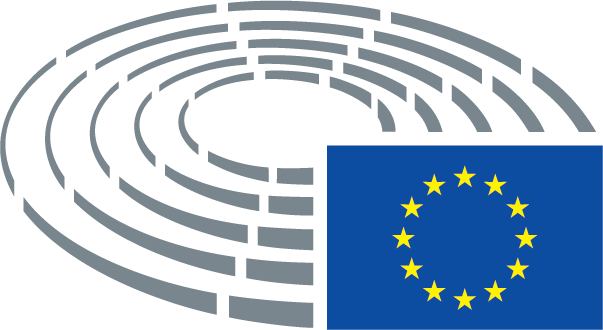 Projeto de alteração 6428=== AFCO/6428 ===Orçamento 2019Orçamento 2019Projeto de orçamento 2020Projeto de orçamento 2020Posição do Conselho 2020Posição do Conselho 2020DiferençaDiferençaNovo montanteNovo montanteAutorizaçõesPagamentosAutorizaçõesPagamentosAutorizaçõesPagamentosAutorizaçõesPagamentosAutorizaçõesPagamentos16 03 01 0315 600 00015 759 00016 100 00015 500 00014 100 00015 500 0002 000 00016 100 00015 500 000ReservaTotal15 600 00015 759 00016 100 00015 500 00014 100 00015 500 0002 000 00016 100 00015 500 000Projeto de alteração 6429=== AFCO/6429 ===Orçamento 2019Orçamento 2019Projeto de orçamento 2020Projeto de orçamento 2020Posição do Conselho 2020Posição do Conselho 2020DiferençaDiferençaNovo montanteNovo montanteAutorizaçõesPagamentosAutorizaçõesPagamentosAutorizaçõesPagamentosAutorizaçõesPagamentosAutorizaçõesPagamentos16 03 01 0420 511 00019 078 00022 325 00020 600 00017 825 00020 600 0004 500 00022 325 00020 600 000ReservaTotal20 511 00019 078 00022 325 00020 600 00017 825 00020 600 0004 500 00022 325 00020 600 000Projeto de alteração 6430=== AFCO/6430 ===Orçamento 2019Orçamento 2019Projeto de orçamento 2020Projeto de orçamento 2020Posição do Conselho 2020Posição do Conselho 2020DiferençaDiferençaNovo montanteNovo montanteAutorizaçõesPagamentosAutorizaçõesPagamentosAutorizaçõesPagamentosAutorizaçõesPagamentosAutorizaçõesPagamentos16 03 02 057 000 0006 238 0007 000 0006 800 0005 500 0006 800 0001 500 0007 000 0006 800 000ReservaTotal7 000 0006 238 0007 000 0006 800 0005 500 0006 800 0001 500 0007 000 0006 800 000Projeto de alteração 6426=== AFCO/6426 ===Orçamento 2019Orçamento 2019Projeto de orçamento 2020Projeto de orçamento 2020Posição do Conselho 2020Posição do Conselho 2020DiferençaDiferençaNovo montanteNovo montanteAutorizaçõesPagamentosAutorizaçõesPagamentosAutorizaçõesPagamentosAutorizaçõesPagamentosAutorizaçõesPagamentos16 03 77 771 000 000750 0001 000 000750 000ReservaTotal1 000 000750 0001 000 000750 000Projeto de alteração 6431=== AFCO/6431 ===Orçamento 2019Orçamento 2019Projeto de orçamento 2020Projeto de orçamento 2020Posição do Conselho 2020Posição do Conselho 2020DiferençaDiferençaNovo montanteNovo montanteAutorizaçõesPagamentosAutorizaçõesPagamentosAutorizaçõesPagamentosAutorizaçõesPagamentosAutorizaçõesPagamentos18 04 01 0125 189 00026 000 00025 959 00025 000 00024 829 00025 000 0001 130 00025 959 00025 000 000ReservaTotal25 189 00026 000 00025 959 00025 000 00024 829 00025 000 0001 130 00025 959 00025 000 000Projeto de alteração 6427=== AFCO/6427 ===Orçamento 2019Orçamento 2019Projeto de orçamento 2020Projeto de orçamento 2020Posição do Conselho 2020Posição do Conselho 2020DiferençaDiferençaNovo montanteNovo montanteAutorizaçõesPagamentosAutorizaçõesPagamentosAutorizaçõesPagamentosAutorizaçõesPagamentosAutorizaçõesPagamentos18 04 01 771 234 347756 8991 234 347756 899ReservaTotal1 234 347756 8991 234 347756 899Projeto de alteração 6425=== AFCO/6425 ===Orçamento 2019Orçamento 2019Projeto de orçamento 2020Projeto de orçamento 2020Posição do Conselho 2020Posição do Conselho 2020DiferençaDiferençaNovo montanteNovo montanteAutorizaçõesPagamentosAutorizaçõesPagamentosAutorizaçõesPagamentosAutorizaçõesPagamentosAutorizaçõesPagamentos26 03 781 000 000750 0001 000 000750 000ReservaTotal1 000 000750 0001 000 000750 000Projeto de alteração 6432=== AFCO/6432 ===Orçamento 2019Orçamento 2019Projeto de orçamento 2020Projeto de orçamento 2020Posição do Conselho 2020Posição do Conselho 2020DiferençaDiferençaNovo montanteNovo montanteAutorizaçõesPagamentosAutorizaçõesPagamentosAutorizaçõesPagamentosAutorizaçõesPagamentosAutorizaçõesPagamentos33 02 0127 164 00023 741 00028 605 00028 800 00027 605 00028 800 0001 000 00028 605 00028 800 000Reserva345 000259 000Total27 509 00024 000 00028 605 00028 800 00027 605 00028 800 0001 000 00028 605 00028 800 000